  Marazion Surgery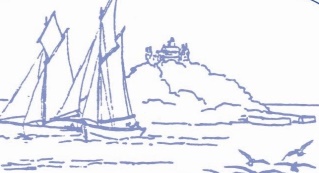 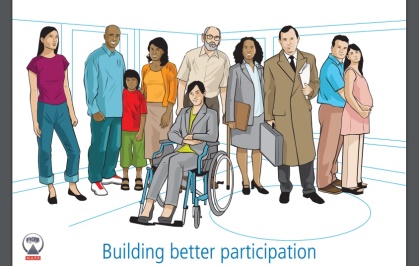   Patient Participation GroupMonday 22nd April at 6.00pmMarazion Community Centrefor patients registered at Marazion SurgeryA presentation by PAPYRUS Suicide PreventionAwareness, Resources and KnowledgeTo raise awareness of suicide and suicide prevention.To promote PAPYRUS – What we do, how you can help and how we can help you.To develop HOPE for a suicide-safer community.To understand the importance of self-care.Please bring cash for refreshments, raising money for PAPYRUS and for our raffle, raising money for Marazion Surgery.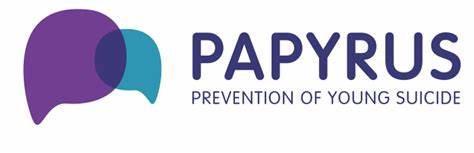 PAPYRUS Prevention of Young Suicide - www.papyrus-uk.org